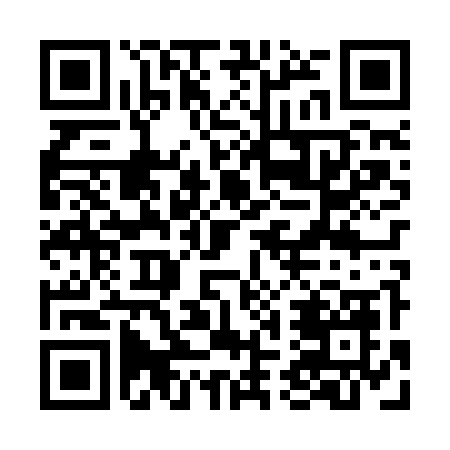 Prayer times for Santa Valha, PortugalWed 1 May 2024 - Fri 31 May 2024High Latitude Method: Angle Based RulePrayer Calculation Method: Muslim World LeagueAsar Calculation Method: HanafiPrayer times provided by https://www.salahtimes.comDateDayFajrSunriseDhuhrAsrMaghribIsha1Wed4:386:251:266:238:2810:092Thu4:366:241:266:248:2910:103Fri4:346:231:266:248:3010:124Sat4:326:211:266:258:3110:135Sun4:306:201:266:258:3210:156Mon4:286:191:266:268:3310:177Tue4:276:181:266:278:3410:188Wed4:256:171:266:278:3510:209Thu4:236:151:266:288:3610:2110Fri4:216:141:256:288:3710:2311Sat4:206:131:256:298:3810:2412Sun4:186:121:256:308:3910:2613Mon4:166:111:256:308:4010:2814Tue4:156:101:256:318:4110:2915Wed4:136:091:256:318:4210:3116Thu4:126:081:256:328:4310:3217Fri4:106:071:266:328:4410:3418Sat4:096:061:266:338:4510:3519Sun4:076:051:266:348:4610:3720Mon4:066:051:266:348:4710:3821Tue4:046:041:266:358:4810:4022Wed4:036:031:266:358:4910:4123Thu4:016:021:266:368:5010:4324Fri4:006:021:266:368:5110:4425Sat3:596:011:266:378:5210:4526Sun3:586:001:266:378:5310:4727Mon3:566:001:266:388:5310:4828Tue3:555:591:266:388:5410:4929Wed3:545:581:276:398:5510:5130Thu3:535:581:276:398:5610:5231Fri3:525:571:276:408:5710:53